 Заявка на участие в соревновании Паспортные данные, данные свидетельства о рождении.Серия номер Выдан (кем и когда):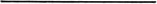 Код подразделения: Адрес регистрации:Свидетельство о рождении		Ф.И.О.Ф.И.О. участникадата рожденияГанди капКонтактные данные тел., e-mail